Begrijpend lezen : H4.4Vriezen: als het zo koud is dat water in ijs verandert.Dooien: het smelten van ijs en sneeuw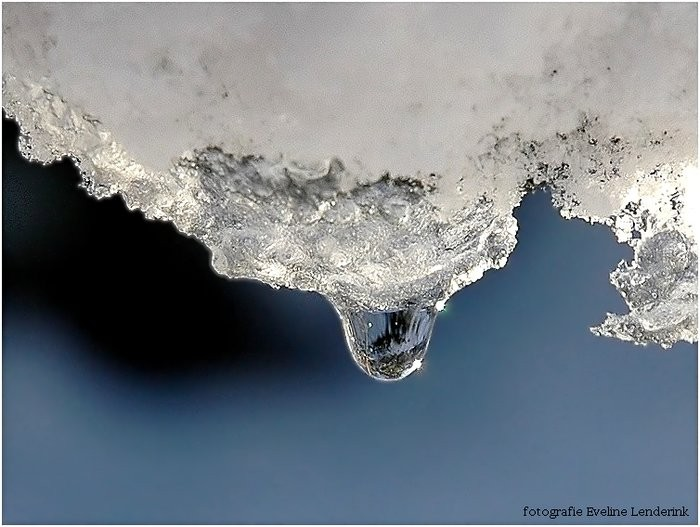 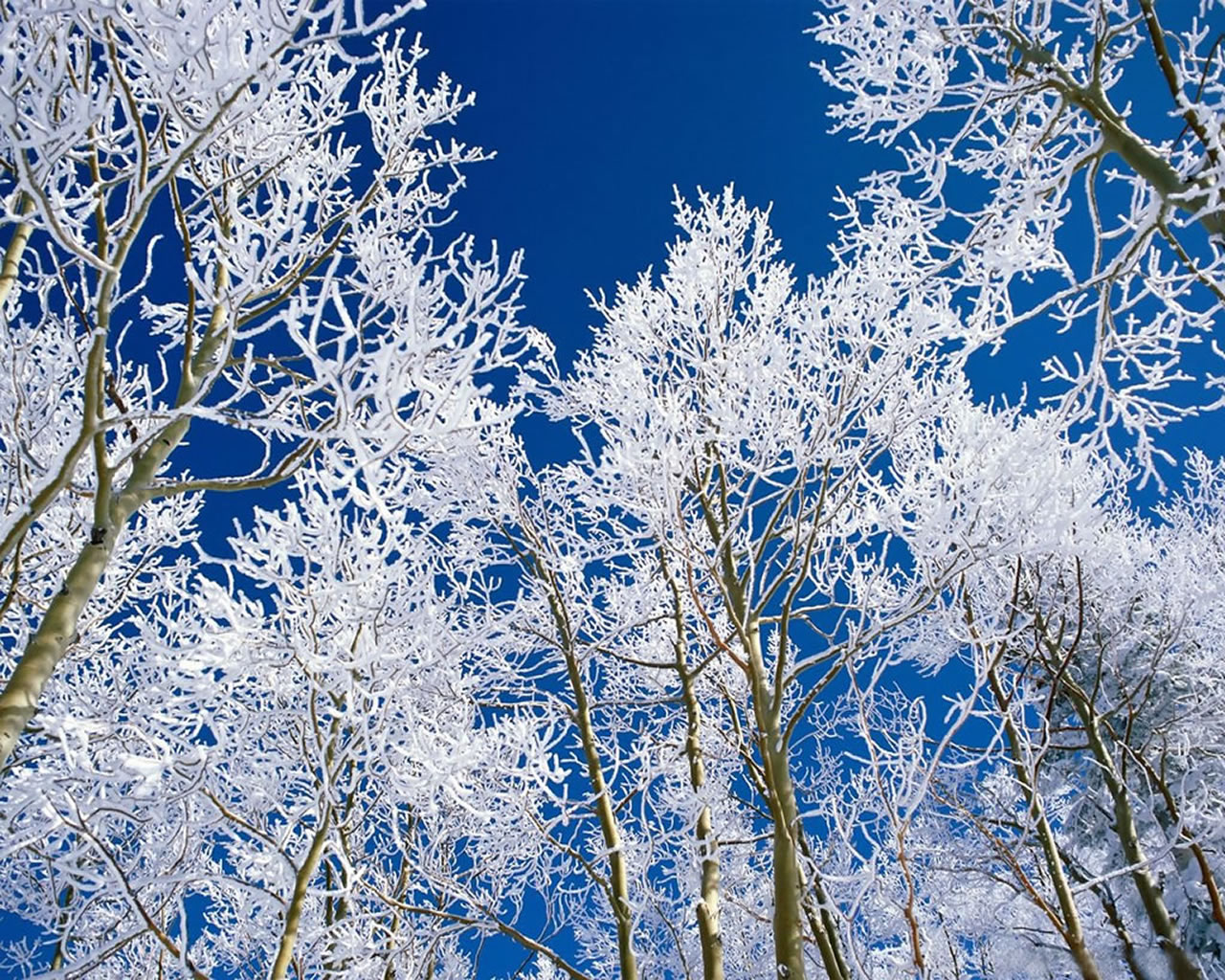 